ขั้นตอนการลงทะเบียนหน่วยกิตเกินหรือน้อยกว่าที่กำหนด1. จัดเตรียมแบบฟอร์มลงทะเบียนหน่วยกิตเกินหรือน้อยกว่าที่กำหนด )2. นักศึกษาขอแบบฟอร์มลงทะเบียนหน่วยกิตเกินหรือน้อยกว่า ที่กำหนดที่ห้องทะเบียน3. นักศึกษากรอกแบบฟอร์ม เหตุผลที่ลงทะเบียนหน่วยกิตเกินหรือน้อยกว่า ที่กำหนดและข้อความรายวิชาที่ต้องการลงทะเบียนหน่วยกิตเกินหรือน้อยกว่า ให้ครบถ้วนนำ แบบฟอร์มให้อาจารย์ผู้สอน อาจารย์ที่ปรึกษา และคณบดีลงนาม4. นักศึกษายื่นคำร้อง ณ ห้องทะเบียน5. เจ้าหน้าที่ตรวจสอบความถูกต้องและลงนามและบันทึกการลงทะเบียนในฐานข้อมูล6. นักศึกษารับใบจองวิชาเรียน และนักศึกษาชำระค่าเล่าเรียนที่ฝ่ายการเงิน7. เจ้าหน้าที่จัดเก็บเอกสารเข้าแฟ้ม8. การลงทะเบียนเรียนประจา ภาคการศึกษาจะสมบูรณ์ก็ต่อเมื่อนักศึกษาชำระเงินเรียบร้อย9. นักศึกษาตรวจสอบรายชื่อเข้าชั้นเรียนจากอาจารย์ผู้สอน (กรณีไม่มีรายชื่อให้ติดต่อห้องทะเบียนทันที)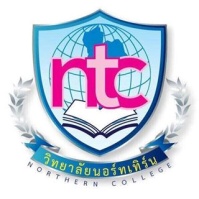 ขั้นตอนการลงทะเบียนเรียนหน่วยกิตเกินหรือน้อยกว่าที่กำหนด